Staff Application FormPersonal DetailsEducationEmployment HistoryWorking for Project International                                                                                           Our residential courses offer young people from across the world an all-round British experience with a mix of English language tuition, sporting and creative activities, social activities and cultural excursions. Please answer the following questions honestly. We have a variety of roles available so do not worry if you answer no to any of the questions.References                                                                                                                             Please provide details for two referees. One should be from your current or most recent employer if applicable. Offers of employment are subject to reference and DBS checks.Declaration                                                                                                                              Please return the completed form along with a cover letter, copy of your CV, and (if held) a copy of DBS Certificate* (or Equivalent) to either or the below addresses.          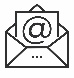 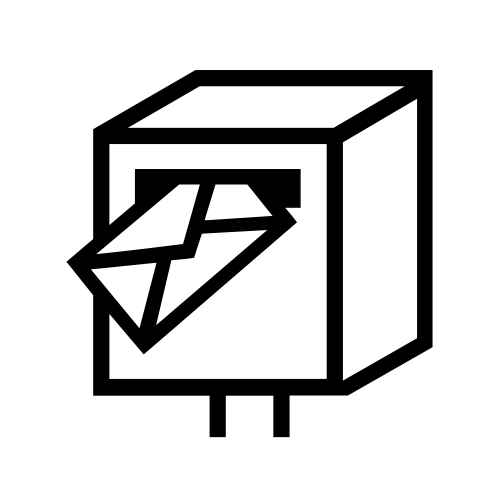 *If you do not hold a recent DBS certificate you must attain one at your own expense. Project International will be able to advise and assist you on this.Title: First Name:First Name:Surname: Date of Birth: Phone Number:Phone Number:Email Address:Address: (Should you be successful we will use this address to post employment documents so please use a permanent rather than term-time address)Address: (Should you be successful we will use this address to post employment documents so please use a permanent rather than term-time address)Address: (Should you be successful we will use this address to post employment documents so please use a permanent rather than term-time address)Address: (Should you be successful we will use this address to post employment documents so please use a permanent rather than term-time address)Nationality: Nationality: Are you legally able to work in the UK? Yes  No Are you legally able to work in the UK? Yes  No What are your main hobbies/interests?What are your main hobbies/interests?What are your main hobbies/interests?What are your main hobbies/interests?How would you describe yourself?How would you describe yourself?How would you describe yourself?How would you describe yourself?School/College Attended: Dates: From  To Qualifications Achieved: School/College Attended: Dates: From  To Qualifications Achieved: (please list any additional schools/colleges and qualifications achieved there below or on separate sheet)Higher Education Institute Attended: Dates: From  To Are you still studying here? Yes  No Course: Qualifications Achieved: (If still studying please leave blank)  (please list any additional Higher Education Institutes and qualifications achieved below or on separate sheet)Other Qualifications: (for example first aid, lifeguarding, childcare, sports coaching, music etc)Current/Previous Employer: Job Title: Role Responsibilities: Previous Employer: Job Title: Role Responsibilities: (please list any additional employment history below or on a separate sheet)Would you be happy to teach English as a Foreign Language (training is given):                Yes  No Do you hold an English Teaching Qualification (TEFL or CELTA etc.):                                      Yes  No Would you be happy to lead a sporting or non-sporting activity?                                           Yes  No Would you be happy to be involved in the social activities (discos, talent shows etc.)      Yes  No Would you be happy to supervise/accompany students on an excursion?                           Yes  No Would you describe yourself as sociable and an easy mixer?                                                   Yes  No Do you hold a current DBS Certificate (or equivalent police/government check)?              Yes  No Have you ever been convicted of a criminal offence?                                                                 Yes  No What dates are you available this summer? (please list the earliest to latest date you are available)Are there any dates within this period that you are unavailable? Yes  No If ‘Yes’ please list the dates you are unavailable: What previous experience have you had working with children or young people?Describe how you have previously ensured the welfare and safety of children or young people?Please summarise your motivations for applying for this position?The positions that we offer are residential and can therefore be intense. You will live onsite throughout the programme and are effectively on call 24 hours a day. Is this understood and accepted? Yes  No How did you find out about Project International? Through a friend                                     Please add their name: University jobs board / website          Which University? Employment website                             Which website? Social Media                                            Other                                                        Please explain: Name: Address: Email: Phone: Relationship to you:  Name: Address: Email: Phone: Relationship to you: I declare that the information I have given is complete and accurate. I declare that I am not disqualified from working with young people nor subject to any current investigation that would make me unsuitable to do so. I understand that giving false information or failing to provide any relevant information will result in the withdrawal of any offer, my dismissal at any time and possibly criminal prosecution.Signed:Print: Date: 